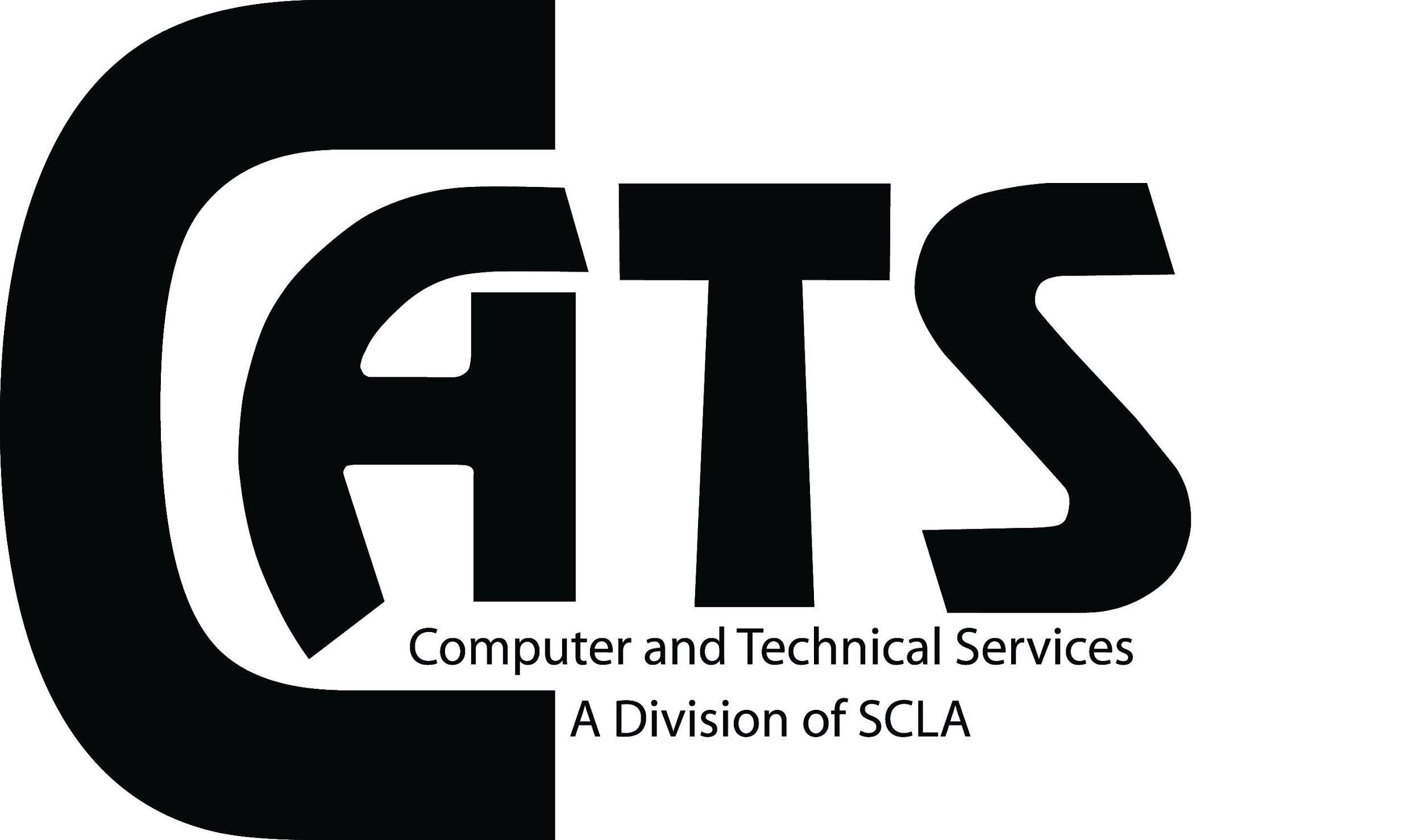 
Attendees: James H., Stephen Burg, Alison Mirabella, Nicole Parisi, Sylvia Maurer, Chris DeCristofaro, Mary O’Grady, Janet Kowal, Debbie Antolini, James Hansen, Nick Tanzi and Jesse ReinardNon-Attendees: Anthony Bliss, Michael Bartolomeo, Paul Zukowski

Call To Order:  9:04 AMApproval of the minutes:  November 2018 and December 2017 minutes approved.Mary O’Grady and Alison MirabellaDecember 2018 minutes will be approved in December 2019.
Treasurer’s Report:  No report.
                                                           President’s Report:  Introduction of incoming board:Nicole Parisi: PresidentAlison Mirabella: Vice PresidentSylvia Maurer: SecretaryMichael BartholomewArchives:   Send documents for archives to sclacatsarchive@gmail.com.
Technology Information Forum (TIF): Next TIF meeting will be January 3rd.   
 Hospitality:  None.
Membership:  We currently have 115 members. 
Newsletter:  No report. 
Publicity: No report.  
Programs: Annual Meeting is today.Next Meeting:  January 13th at SCLS.
Adjournment: 9:11 AM, approved by Chris DeCristofaro and Stephen Burg. 